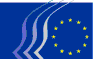 Comité économique et social européenPROGRAMMESéminaire 2015 des attachés de presse de la société civileCommuniquer la politique européenne de développement Le département de la communication du Comité économique et social européen organise la 9e édition annuelle du séminaire des attachés de presse de la société civile avec l'appui de la Commission européenne (DG DEVCO), de la Présidence luxembourgeoise de l'UE et du Conseil économique et social du Grand-Duché de Luxembourg. Cette manifestation aura lieu les 26 et 27 novembre au siège de la Banque européenne d’investissement (BEI), à Luxembourg, et sera consacrée à l'Année européenne du développement (2015).L’édition 2015 du séminaire examinera la manière dont l’Union européenne communique sur les questions de développement, et mettra également en lumière des personnes travaillant dans le domaine du développement au sein d'organisations partenaires et la façon dont elles utilisent la communication pour atteindre leurs objectifs.Nous nous intéresserons à la campagne de communication de mise en récit («storytelling») de la DG DEVCO et à l’action de la société civile, des journalistes et d’autres acteurs en matière de communication sur les questions de développement ainsi qu'à la campagne de communication concernant les nouveaux objectifs de développement durable (ODD).Modératrice: 	Mme Conny Czymoch, journaliste internationale indépendante et	modératrice_____________Jeudi 26 novembre 2015Jeudi 26 novembre 201513 h– 13 h 30Inscription des participants13 h 30 – 14 hSession d'ouverture Allocution liminaire de M. George DASSIS, Président du CESEM. Klaus RUDISCHHAUSER, Commission européenne, Directeur général adjoint, DG Europeaid14 h – 15 h 30Panel I: La campagne de promotion de l'Année européenne du développement 2015: sensibiliser et stimuler l'engagementPrésentation du contexte: Mme Irini Ivoni PARI, membre du Groupe I du CESE Présentation de la campagne de l’année européenne du développement — Mise en récit («storytelling») — Faits marquants de l'annéeMme Stina SOEWARTA, chef d’unité, Commission européenneM. Marius WANDERS, World VisionL’importance de promouvoir les problématiques liées au développement dans l’agenda européenM. Andris GOBINS, expert du CESELes activités de la BEI liées au développement et aux ODS Mme Heike RUETTGERS, chef de division, "Gestion des mandats", BEIPanel I: La campagne de promotion de l'Année européenne du développement 2015: sensibiliser et stimuler l'engagementPrésentation du contexte: Mme Irini Ivoni PARI, membre du Groupe I du CESE Présentation de la campagne de l’année européenne du développement — Mise en récit («storytelling») — Faits marquants de l'annéeMme Stina SOEWARTA, chef d’unité, Commission européenneM. Marius WANDERS, World VisionL’importance de promouvoir les problématiques liées au développement dans l’agenda européenM. Andris GOBINS, expert du CESELes activités de la BEI liées au développement et aux ODS Mme Heike RUETTGERS, chef de division, "Gestion des mandats", BEI15 h 30–15 h 45Pause-café Pause-café 15 h 45–17 h 15Panel II: Communiquer sur le développement: le rôle des organisations de la société civile et des médiasPrésentation du contexte: M. Luca JAHIER, président du Groupe III du CESEComment les ONG communiquent activement en matière de développement par l’intermédiaire de leurs activités et réseauxMme Simone POTT, porte-parole Welthungerhilfe, AllemagneLe pouvoir des images (et des messages)M. Jacob DALL, photojournaliste, DanemarkLe point de vue des journalistes: aborder les problématiques liées au développement de manière efficace - qu'est-ce qui fonctionne?Mme Eliza ANYANGWE, The Guardian, Royaume UniPanel II: Communiquer sur le développement: le rôle des organisations de la société civile et des médiasPrésentation du contexte: M. Luca JAHIER, président du Groupe III du CESEComment les ONG communiquent activement en matière de développement par l’intermédiaire de leurs activités et réseauxMme Simone POTT, porte-parole Welthungerhilfe, AllemagneLe pouvoir des images (et des messages)M. Jacob DALL, photojournaliste, DanemarkLe point de vue des journalistes: aborder les problématiques liées au développement de manière efficace - qu'est-ce qui fonctionne?Mme Eliza ANYANGWE, The Guardian, Royaume Uni19 h 30Dîner de mise en relation à l'hôtel Doubletree by Hilton, avec accompagnement musical (Janos Nadasi Trio) – 12 rue Jean Engling – Luxembourg Dîner de mise en relation à l'hôtel Doubletree by Hilton, avec accompagnement musical (Janos Nadasi Trio) – 12 rue Jean Engling – Luxembourg Vendredi 27 novembre 2015Vendredi 27 novembre 2015Vendredi 27 novembre 20158 h 30 - 9 h 158 h 30 - 9 h 15Session d'ouverture Discours introductif par Luis PLANAS, secrétaire général du CESEM. Romain SCHNEIDER, ministre luxembourgeois de la coopération et de l’action humanitaire9 h 15 – 11 h9 h 15 – 11 hPanel III: Comment communiquer efficacement sur les objectifs de développement durablePrésentation du contexte: Mme Gabriele BISCHOFF, Présidente du Groupe II du CESECampagne de communication pour les nouveaux objectifs de développement durable (ODD) Mme Caroline PETIT, directrice adjointe, Centre régional d'information des Nations UniesCommuniquer sur le développement durable — Comment les ONG peuvent-elles contribuer à faire connaître les objectifs de développement durable?Mme Stefania CAMPOGIANNI, responsable principale de la communication, bureau de la politique européenne du WWFComment améliorer les conditions de travail dans les pays en développement?Mme  Marcia POOLE, directeur, département de la Communication de l'OITComment les États communiquent-ils leurs politiques de développement?M. Joachim BEIJMO, directeur, département de la Communication de l'agence suédoise pour la coopération au développement international (SIDA)M. Charles GOERENS, député au Parlement européen 11 h 15–11 h 15  11 h 15–11 h 15  Pause-café11 h 15 – 12 h11 h 15 – 12 hSéance de clôtureObservations finales par M. Gonçalo LOBO XAVIER, vice-président du CESE M. Marco WAGENER, vice-président du CES du Luxembourg12 h - 13 h 12 h - 13 h Déjeuner-buffet13 h 13 h Fin du séminaire